Dear Sponsor of (Student Name, Surname & Student Number)THE ACQUISITION OF PERSONAL LAPTOPS/TABLETS/SMART PHONES AND POCKET CALCULATORS   The Department of Chemical Engineering prescribes access to a laptop computer as a requirement for all students from the 2nd semester of the first year. Since access to and use of smart phones, tablets, e-readers and laptop computers are becoming standard practice, it will be appreciated if you could consider helping your bursar(s) in the acquisition of their own device(s).   At minimum the Department expects a student to have his/her own laptop computer, since this will enable access to e-books, internet, UP-based repositories, prescribed software, etc.  Tablets and smart phones are great but are not very useful for projects and assignments.  Typing on them is difficult and few of then can be used to run the software needed for engineering education.Laptop:-	Preferably a 15.6” Laptop Computer with at least an Intel i5 CPU (i7 preferred)-	802.11a/b/g/n -enabled (preferably a/b/g/n/ac) WLAN and Gbit LAN-	At least 8 GB RAM Memory (>8 GB RAM preferred)-	Disk Drive > 500 GB HDD or 512 GB SSD (preferred)-	Display resolution of 1440 x 900 or above (with VGA/HDMI video out) -	Sufficient USB ports, e.g. 3 or 4 (USB 3.0 preferred) -	DVD Multi Writer (but not essential)-	Separate mouse preferred-	Carry bag-	>= 32 GB USB Memory Stick  -	Printer (Laser preferred)Software: -	Please note that the Windows 10 operating system is current.-	Word processing, Spreadsheet & Presentation combination (eg. MS Office or Office 365, or Office 2019.  These can be downloaded for free using your student email address.)Pocket calculator: For some modules of the first year, the only prescribed pocket calculator is a non-programmable calculator like the Casio fx-991es PLUS or fx-570es PLUS or the newer fx-991ex or fx-570ex or SHARP EL-W516 for use in tests and exams where programmable devices are not allowed. With a good laptop and the advent of smart phones and tablets, a recommendation regarding programmable pocket calculators is difficult. It is recommended that students follow market trends and only purchase programmable pocket calculators and the like, once they are sure they know what they need. Your assistance is appreciated. PROF M O DARAMOLAHEAD: DEPARTMENT OF CHEMICAL ENGINEERING 
DEPARTMENT OF CHEMICAL ENGINEERING 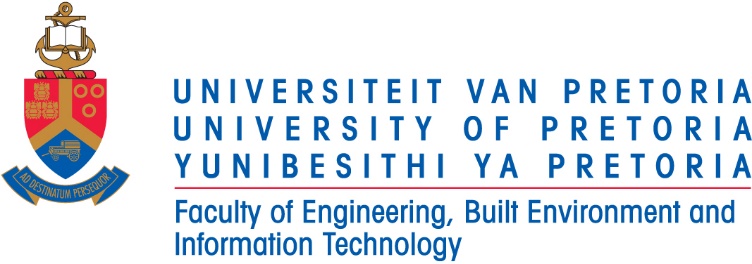 TEL: -27-12-420-2475FAX: -27-12-420-5048                   Pretoria  0002  Republic  of South Africa                   http://www.up.ac.zaE-Mail: michael.daramola@up.ac.za